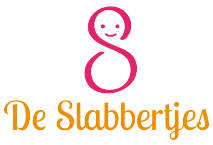 FORMULIER TOESTEMMINGEerste zorgIndien zeer dringende hulp noodzakelijk is, beslist de verantwoordelijke van het kinderdagverblijf over de te nemen maatregelenOndergetekende,…………………………………………………………………………………………….………………..moeder/vader/voogd van …………………………………………………………………………………………………….………..geeft toestemming om de eerste zorgen toe te dienen en verkiest hiervoor (huis)arts		…………………………………………………………………………….……...telefoonnummer	…………………………………………………………………………….……...adres 			………………………………………………………….………………………...MedicatieOndergetekende…………………………………………………………………………………………….……………..geeft toestemming tot het éénmalig toedienen van volgende medicatie bij koorts.Perdolan suppo				dosering volgens leeftijd en gewicht……………………….…….…		dosering………………………………………………Datum; ……………………………      	Handtekening; ………………………………….